Единый государственный экзамен по ИСТОРИИ Вариант № 690Инструкция по выполнению работыНа выполнение экзаменационной работы по истории даётся 3,5 часа (210 минут). Работа состоит из 3-х частей, включающих 40 заданий.Часть 1 включает 21 задание с выбором ответа. К каждому заданию даётся 4 варианта ответа, из которых только один правильный.Часть 2 состоит из 13 заданий, на которые надо дать краткий ответ в виде слова (словосочетания) или последовательности цифр.Часть 3 включает 6 заданий с развёрнутым ответом.Максимальный первичный балл за работу – 59.Все бланки ЕГЭ заполняются яркими чёрными чернилами. Допускается использование гелевой, капиллярной или перьевой ручек.При выполнении заданий Вы можете пользоваться черновиком. Обращаем Ваше внимание, что записи в черновике не будут учитываться при оценке работы.Внимательно прочитайте каждое задание и предлагаемые варианты ответа, если они имеются. Отвечайте только после того, как вы поняли вопрос и проанализировали все варианты ответа.Советуем выполнять задания в том порядке, в котором они даны. Для экономии времени пропускайте задание, которое не удаётся выполнить сразу, и переходите к следующему. Если после выполнения всей работы у Вас останется время, Вы сможете вернуться к пропущенным заданиям.Постарайтесь выполнить как можно больше заданий и набрать наибольшее количество баллов.Желаем успеха!2014г.Часть 1A1О могиле каких царей в Приднестровье сообщал грек Геродот в своей «Истории»?1) персидских                                        3) молдавских2) киммерийских                                4) римскихA2Современниками были1) Василий II и Иван Калита2) Дмитрий Шемяка и Сергий Радонежский3) Иван IV и Иван Федоров4) Дмитрий Донской и Алексей АдашевA3Одной из причин выдвижения в качестве центра собирания русских земель Москвы в XIV в. заключалась в 1) передаче с конца XIII в. ярлыка на великое княжение московским князьям 2) независимости Московского княжества от Золотой Орды 3) отсутствии других претендентов на главенство в Северо-Восточной Руси 4) мудрой и хитрой политике московских князейA4Легендарный казацкий предводитель Иван Подкова известен тем, что:1) женился на дочери турецкого султана2) несколько недель побывал на молдавском престоле3) вместе с Б. Хмельницким возглавил борьбу против засилья шляхтичей в Украине4) был союзником польского короля Сигизмунда IIIA5 В  отрывке из сочинения историка  XX века: «От всей фигуры [князя] веет чем-то новым; но едва ли эта новизна была добрая. Князь… был суровый и своенравный хозяин,  который во всем поступал по-своему, а не по старинке и обычаю… Прогнав из ростовской земли больших отцовых бояр, он окружил себя такой дворней, которая в благодарность за его барские милости отвратительно его убила и разграбила его дворец »,- речь идет о князеЮрии  Долгоруком                               3) Данииле  Романовиче Андрее Боголюбском                            4) Александре ШA6Использование  железнодорожного транспорта для перевозки пассажиров началось с открытием железной дороги междуСанкт-Петербургом и Царским Селом Москвой и Великим НовгородомСанкт-Петербургом и АрхангельскомМосквой и Нижним НовгородомA7Военные поселения были основаны в России в1) конце XVIII в.  2) первой четверти XIX в.  3) середине XIX в.  4) 1860–1870-х гг.A8Что было одной из причин поражения России в  Крымской войне 1853–1856 гг.?1) неразвитость сети железных дорог2) нежелание российского командования дать генеральное сражение на границе3) победа неприятельских войск в сражении при Аустерлице4) поражение русского флота в Синопской битвеA9Где происходило сражение, о котором говорится в отрывке из очерков С.Н. Глинки?«Еще левее расположены дивизии Десекса и Кампана, 1- го корпуса маршала Даву. Эти дивизии схватились с войсками князя Багратиона. Они опираютсяна 3-й корпус Нея... Какая картина! Редуты Семеновские на минуту захвачены французами. Кутузов тотчас велит поставить новую боковую батарею в 25 пушек».1) под Бородином                                  3) у Березины2) под Лейпцигом                                   4) под МалоярославцемA10Что такое «отрезки»?1) земля, которую отрезали у помещиков2) земля, которой наделялись крестьяне по реформе 1861 г.3) часть крестьянского надела, отрезаемая по условиям реформы 1861 г. в пользу помещика4) земля, переходившая в государственный фондA11Одним из итогов политики России во второй половине ХIХ в., направленной на сохранение баланса в Европе и ослабление влияния Германии, сталоусиление военного сотрудничества с Франциейсоздание военного союза с Австриейусиление военно-морского сотрудничества с Англиейсоздание конфедерации славянских народов на БалканахA12Прочтите отрывок из исторического текста о событиях августа 1917 г. и укажите, кто выступил с этим заявлением.	«Великая родина умирает. Близок час ее кончины. Вынужденный выступить открыто, (...) заявляю, что Временное правительство (...)убивает армию и потрясает страну изнутри(...) Я (...) заявляю (...) что мне ничего не надо, кроме сохранения Великой России, и клянусь довести народ — путем победы над врагом — до Учредительного собрания, на котором он сам решит свои судьбы и выберет уклад новой государственной жизни».П. А. СтолыпинП. Н. МилюковЛ. Г. КорниловА. В. КолчакA13Из перечисленных исторических лиц композитором бы1) М.М. Антокольский                           3) В. О. Шервуд2) И.Е. Репин	                                 4) М.П. Мусоргский Осенью 1918 г. «верховным правителем России» был объявлен1) А.И. Деникин                                      3) А.В. Колчак2) Н.И. Махно                                      4) Л.Г. КорниловОдной из причин форсированной индустриализации в СССР была необходимость1) преодолеть технико - экономическую отсталость от ведущих стран Европы и Северной Америки2) восстановить довоенный уровень промышленного производства3) провести обобществление крестьянских хозяйств4) ограничить приток иностранного капиталаA14A15A16Последствием Московской битвы было то, что1) был открыт Второй фронт в Европе2) был сорван немецкий план «молниеносной войны»3) произошел коренной перелом в войне4) Германия начала терять своих союзников в войнеA17 Прочтите отрывок из исторического документа и укажите название военной операции, о которой идет речь.	«На рассвете 20 августа советские части после сокрушительной артиллерийской подготовки перешли в наступление с Кицканского плацдарма и из района Ясс, разгромив семь вражеских дивизий, оборонявшихся в полосе прорыва. 21 августа в тыл немецко-румынским войскам прорвалась 6-я танковая армия генерал-полковника А. Г. Кравченко. За два дня боев вражеская оборона на направлении главных ударов была сокрушена. 23 августа части двух фронтов подошли к Пруту и соединились в районе Леушены - Леово – в кольце оказались 18 дивизий противника. Так завершился разгром  … группировки войск врага». 1) Уманьско-Ботошанская2) Ясско-Кишиневская3) Висло-Одерская4) Корсунь-ШевченковскаяA18К концу 80-х гг. в Молдавской республике и далеко за ее пределами стал известен народный ансамбль музыки и танца Тираспольского Дома культуры1) «Веселия»2) «Виорика»3) «Хора»4) «Мэрцишор»A19С целью децентрализации управления экономикой в 1957 г. были учреждены1) наркоматы2) главки3) тресты4) совнархозыA20Какое событие относится к периоду руководства Л. И. Брежнева?Первый Международный музыкальный конкурс им. П.И. ЧайковскогоПервый Московский международный кинофестивальВсемирный фестиваль молодёжи и студентов в МосквеXXII Олимпийские игры в МосквеA21Какое событие состоялось в 2000 г.?1) переход к экономической реформе Гайдара2) принятие ныне действующей Конституции РФ3) принятие декларации о государственном суверенитете РСФСР4) избрание Путина Президентом Российской ФедерацииЧасть 2В1Расположите следующие термины в хронологической последовательности их появления. Запишите цифры, которыми обозначены термины, в правильной последовательности в ответ.Государственная думаБоярская думаземские соборыполюдьеB2Выберите из списка три понятия, характеризующие положение крепостных крестьян в XVIII в. Запишите номера, под которыми они указаны, в ответ.хуторбарщинаоброквыкупные платежиотходничествополюдьеB3Установите соответствие между именами деятелей науки и областями знания. К каждой позиции первого столбца подберите соответствующую позицию второго и запишите в таблицу выбранные цифры под соответствующими буквами. ДЕЯТЕЛИA)	Г. И. НевельскойБ) В. Я. СтрувеB)	Н. И. ПироговГ) Н. И. ЛобачевскийНАУКИ1)	географические исследования2)	медицинские исследования3)	проблемы органической химии4)	неевклидова геометрия5)	астрономияB4Ниже приведен список имен исторических деятелей. Все они, за исключением одного, имеют отношение к  Крымскому  ханству.1) Хаджи-Гирей; 2) Мехмед II; 3) Менгли-Гирей; 4) Ислам Гирей; 5) Узбек Найдите и запишите порядковый номер имени исторического деятеля, не связанного с крымским ханством.B5Государственная программа поставок Соединенными Штатами Америки
оборудования, вооружения, боеприпасов, стратегического сырья, продовольствия союзным странам, в том числе и СССР, в период Второй Мировой войны называется_____________________________ .B6Заполните пустые ячейки таблицы, используя представленные в приведённом ниже списке данные. Для каждой ячейки, обозначенной буквами, выберите номер нужного элемента.Пропущенные элементы:Ясский мирПётр I1905 г.Николай IТильзитский мир1721 г.1877 г.Александр IКючук-Кайнаржийский мир Запишите в таблицу выбранные цифры под соответствующими буквами.B7Прочтите отрывок из летописи.	«В год 6605 (летоисчисление от Сотворения мира). <...>. Пришли Святополк, и Владимир,   и Давыд Игоревич, и Василько Ростиславич, и Давыд Святославич, и брат его Олег, и собрались на совет в Любече для установления мира, и говорили друг другу: "Зачем губим Русскую землю, сами между собой устраивая распри? А половцы землю нашу несут розно и рады, что между нами идут воины. Да отныне объединимся единым сердцем и будем блюсти Русскую землю, и пусть каждый владеет отчиной своей: Святополк - Киевом, Изяславовой отчиной, Владимир - Всеволодовой,  Давыд и Олег и Ярослав - Святославовой, и те, кому Всеволод роздал города: Давыду - Владимир, Ростиславичам же: Володарю - Перемышль, Васильку - Теребовль". И на том целовали крест: "Если отныне кто на кого пойдет, против того будем мы все и крест честной".  Сказали все: "Да будет против того крест честной и вся земля Русская". И, попрощавшись, пошли восвояси».	Используя отрывок, выберите в приведённом списке три верных суждения.
Запишите в таблицу цифры, под которыми они указаныуказанное событие произошло в 1097 г.съезд положил начало переходу власти в отдельных княжествах Руси (кроме Киева) по отчинному принципу «от отца к сыну»3) в данный период времени в Киеве правил сын Ярослава Мудрого «Ярославич» Святополк4)	одним из противников княжеского съезда «на устроение мира» был Владимир Всеволодович Мономах5)	Любеч находился на территории Владимиро-Суздальского княжества6)	договорённость участников съезда не остановила в дальнейшем княжеских междоусобицРассмотрите схему и выполните задания В8- В11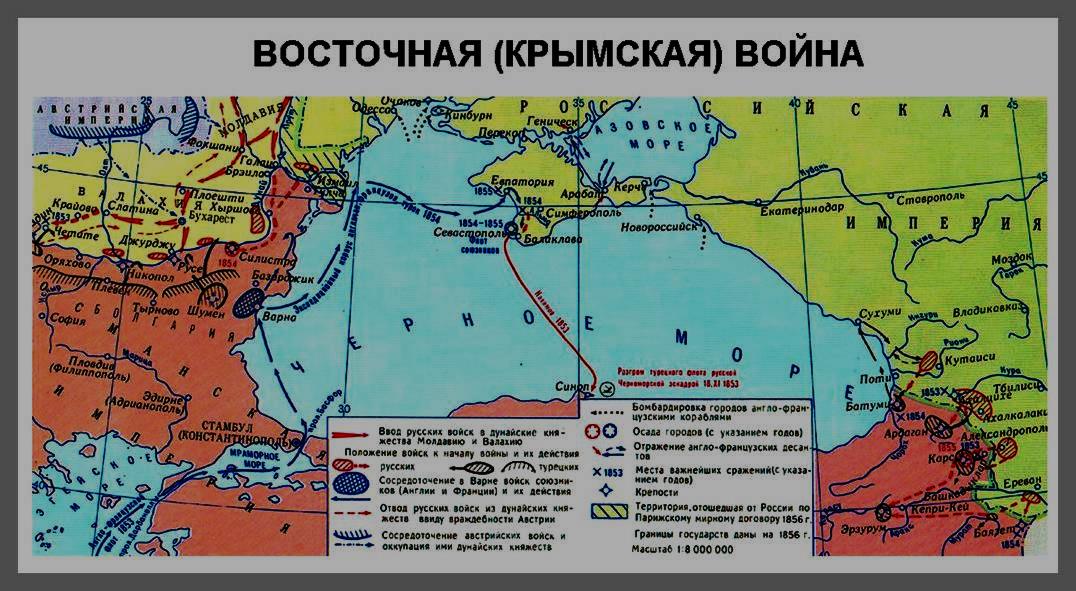 Напишите название события, изображенного на карте.B8B9Напишите  название города, защищая который погиб адмирал  Нахимов.B10Напишите цифру, которой обозначено место последнего сражения парусных флотовB11Какие суждения, относящиеся к событиям, обозначенным на схеме, являются верными? Выберите три суждения из шести предложенных. Запишите в таблицу цифры, под которыми они указаны.1) Участником войны был адмирал Ф.Ф.Ушаков.2) Война завершилась подписанием Парижского мира.3) Соперниками России в войне были Франция и Австрия.4) После войны в России наступила эпоха реформ.5) Россия получила право контроля над проливом Босфор6) Во время войны в России произошла смена императоровРассмотрите изображение и выполните задания В12 - В13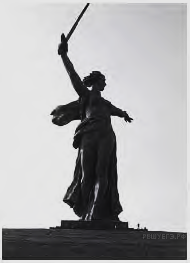 B12Какие суждения о данном монументе являются верными? Выберите два суждения из пяти предложенных. Запишите в таблицу цифры, под которыми они указаны.Название монумента - «Победа».Этот монумент стоит в Севастополе.Название кургана, на котором стоит монумент, - Малахов курган.Этот монумент посвящен событиям Великой Отечественной войны.Автор монумента - скульптор Е.В. Вучетич.B13Какой монумент посвящен событиям того же периода, что и изображённый выше? В ответе запишите цифру, под которой он указан.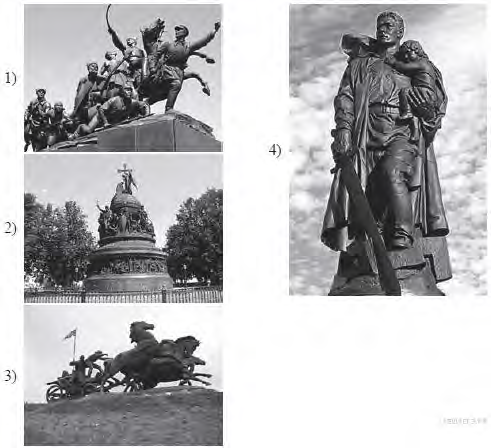 Часть 3Из воспоминаний современника«Рассказывая о стройках тех лет, хочу засвидетельствовать, что недаром говорят и пишут: в годы первой пятилетки вся наша страна превратилась в громаднейшую строительную площадку. ... Каждый коллектив, каждая партийная, комсомольская, профсоюзная организация на своём участке работы делала всё возможное, чтобы выполнить вовремя заказы для ударных строек. ...Страна была охвачена пафосом строительства. Поразителен героизм строителей в годы первой пятилетки. Тысячи и тысячи людей отдавали революции, социализму все силы и саму жизнь...Сейчас уже трудно представить условия, в которых начинались эти гигантские работы. Ведь механизации не существовало почти никакой. Имелись лишь краны-укосины, бетономешалки и некоторые другие простые устройства. Земляные работы по планировке площадок, рытью котлованов под фундаменты цехов выполнялись артелями грабарей. ...И вся их «техника» состояла из телег-грабарок, в которые впрягали лошадей, и обыкновенной совковой лопаты. ...С развёртыванием широкого фронта работ основной политической задачей партийная организация строительства считала борьбу за высокие темпы. Лозунгом дня стало: "Догнать и перегнать американские темпы в строительстве".Вот тут и началось социалистическое соревнование.На стройку пришло много молодёжи, комсомольцев, которые стали активными организаторами ударных бригад. ...Широко развернувшееся соревнование рождало новые, прогрессивные методы труда. Была объявлена настоящая война рутине. Первым её шагом было введение непрерывной рабочей недели. Дело это было настолько новое, что некоторые рабочие, особенно сезонники, заволновались. Мол, и отцы наши, и деды чтили воскресный день, отдыхали, нельзя от этого отступать. Некоторые даже ушли со стройки - не могли смириться с нарушением "завета отцов"».C1Как называется процесс экономического развития, происходивший в первую пятилетку, участником которой был автор текста? Укажите годы осуществления первого пятилетнего плана. Кто был руководителем страны в эти годы?Какие особенности описанного процесса названы в тексте? Укажите любые три особенности.C2C3На какую особенность отношения части рабочих к происходящему обращает внимание автор? Укажите две причины такого отношения.C4Период, когда СССР руководил Н.С. Хрущёв, отличался от предшествующего. Объясните, в чём состояли изменения во внешней политике в данный период (приведите три объяснения).C5В исторической науке существуют дискуссионные проблемы, по которым высказываются различные, часто противоречивые, точки зрения. Ниже приведена одна из спорных точек зрения, существующих в исторической науке. ((Николай I был для России "в течение своего 30-летнего царствования тираном и деспотом, систематически душившим в управляемой им стране всякое проявление инициативы и жизни"» (фрейлина А.Ф. Тютчева). Используя исторические знания, приведите два аргумента, подтверждающих данную оценку, и два аргумента, опровергающих её. Укажите, какие из приведённых Вами аргументов подтверждают данную точку зрения, а какие опровергают её.Ответ запишите в следующем виде.Аргументы в подтверждение: 1)…2)…      Аргументы в опровержение: 1).:. 2)…C6Ниже названы четыре исторических деятеля различных эпох. Выберите из них ОДНОГО и выполните задания.1) Дмитрий Донской; 2) М.М. Сперанский; 3) О. Бисмарк; 4) И.В.Сталин. Укажите время жизни исторического деятеля (с точностью до десятилетия или части века). Назовите не менее двух направлений его деятельности и дайте их краткую характеристику. Укажите результаты его деятельности по каждому из названных направлений.При выполнении заданий этой части в бланке ответов №1 под номером выполняемого вами задания (А1–А21) поставьте знак «» в клеточку, номер которой соответствует номеру выбранного вами ответа.Ответом к заданиям этой части (В1–В13) является слово (словосочетание) или последовательность цифр. Впишите ответы сначала в текст работы, а затем перенесите их в бланк ответов № 1 справа от номера соответствующего задания, начиная с первой клеточки, без пробелов, запятых и других дополнительных символов. Каждую цифру или букву пишите в отдельной клеточке в соответствии с приведёнными в бланке образцами. Общее число букв в ответе не должно быть больше 17. Имена российских государей следует писать только буквами (например:НиколайВторой).АБВГПравительДоговорГод(А)Ништадтский мир(Б)Екатерина II(В)1774 г.(Г)(Д)1807 г.Николай IIПортсмутский мир(Е)АБВГДЕДля записи ответов на задания этой части (С1–С6) используйте бланк ответов № 2. Запишите сначала номер задания (С1, С2 и т. д.), а затем развёрнутый ответ на него. Ответы записывайте чётко и разборчиво. Прочтите отрывок из исторического источника и кратко ответьте на вопросы C1–C3. Ответы предполагают использование информации из источника, а также применение исторических знаний по курсу истории соответствующего периода.